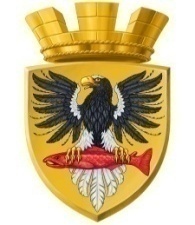 Р О С С И Й С К А Я   Ф Е Д Е Р А Ц И ЯКАМЧАТСКИЙ КРАЙП О С Т А Н О В Л Е Н И ЕАДМИНИСТРАЦИИ ЕЛИЗОВСКОГО ГОРОДСКОГО ПОСЕЛЕНИЯот « 20 » октября 2015 г.				             	№ 779-П     	г. ЕлизовоОб утверждении Положения о комиссии  по соблюдению требований к служебному поведению муниципальных служащих администрации Елизовского городского поселения и урегулированию конфликта интересовВ соответствии с Федеральным законом от 06.10.2003 №131-ФЗ «Об общих принципах организации местного самоуправления»,  Федеральным законом от 25.12.2008 № 273-ФЗ «О противодействии коррупции», Федеральным законом от 02.03.2007  № 25-ФЗ «О муниципальной службе в Российской Федерации» Законом Камчатского края от 04.05.2008  № 58 «О муниципальной службе в Камчатском  крае», Указом Президента Российской Федерации от 01.07.2010 № 821 «О комиссиях по соблюдению требований к служебному поведению федеральных государственных служащих и урегулированию конфликта интересов», Уставом Елизовского городского поселения, Положением о муниципальных должностях, муниципальной службе в Елизовском городском поселении,  утвержденным Решением Собрания депутатов Елизовского городского поселения от 28.06.2012 г. № 320 (с изменениями),              ПОСТАНОВЛЯЮ:1. Утвердить Положение о комиссии по соблюдению требований к служебному поведению муниципальных служащих администрации Елизовского городского поселения и урегулированию конфликта интересов в новой редакции, согласно приложению № 1.2. Утвердить состав комиссии по соблюдению требований к служебному поведению муниципальных служащих администрации Елизовского городского поселения и урегулированию конфликта интересов, согласно приложению № 2.3. С момента вступления в силу настоящего постановления признать утратившими силу:- постановление администрации Елизовского городского поселения от 08.10.2010 г.  № 336-П «Об утверждении Положения о комиссии по соблюдению требований к служебному поведению муниципальных служащих администрации Елизовского городского поселения и урегулированию конфликта интересов»;- постановление администрации Елизовского городского поселения от 12.11.2012 г.  № 538-П «О внесении изменений в постановление администрации Елизовского городского поселения от 08.10.2010 г.  № 336-П  «Об утверждении Положения о комиссии по соблюдению требований к служебному поведению муниципальных служащих администрации Елизовского городского поселения и урегулированию конфликта интересов»;- постановление администрации Елизовского городского поселения от 10.04.2013 г.  № 252-П  «О внесении изменений в постановление администрации Елизовского городского поселения от 08.10.2010 г.  № 336-П  «Об утверждении Положения о комиссии по соблюдению требований к служебному поведению муниципальных служащих администрации Елизовского городского поселения и урегулированию конфликта интересов»;- постановление администрации Елизовского городского поселения от 13.02.2014 г. № 115-П «О внесении изменений в постановление администрации Елизовского городского поселения от 08.10.2010 г.  № 336-П  «Об утверждении Положения о комиссии по соблюдению требований к служебному поведению муниципальных служащих администрации Елизовского городского поселения и урегулированию конфликта интересов»;- постановление администрации Елизовского городского поселения от 17.04.2014 г.  № 306-П  «О внесении изменений в постановление администрации Елизовского городского поселения от 08.10.2010 г.  № 336-П  «Об утверждении Положения о комиссии по соблюдению требований к служебному поведению муниципальных служащих администрации Елизовского городского поселения и урегулированию конфликта интересов».4. Управлению делами  администрации Елизовского городского поселения опубликовать (обнародовать) настоящее постановление в средствах массовой информации и разместить в информационно – телекоммуникационной сети «Интернет»  на официальном сайте администрации Елизовского городского поселения.5. Настоящее постановление вступает в  силу после его официального опубликования (обнародования).6. Контроль за исполнением настоящего постановления оставляю за собой.ВрИО Главы администрацииЕлизовского городского поселения	                                            Д.Б. ЩипицынПриложение 1							к постановлению администрации	  						 Елизовского городского поселения	                                                             от  20.10.2015 г.  № 779-ППоложение о комиссии по соблюдению требований к служебному поведению муниципальных служащих администрации Елизовского городского поселения и урегулированию конфликта интересов 1. Настоящим Положением о Комиссии по соблюдению требований к служебному поведению муниципальных служащих и урегулированию конфликта интересов в администрации Елизовского городского поселения (далее – Положение) определяется порядок формирования и деятельности Комиссии по соблюдению требований к служебному поведению муниципальных служащих и урегулированию конфликта интересов в администрации Елизовского городского поселения в соответствии с Федеральным законом от 25.12.2008 № 273-ФЗ «О противодействии коррупции», Указом Президента Российской Федерации от 01.07.2010 № 821 «Об утверждении Положения о комиссиях по соблюдению требований к служебному поведению федеральных государственных служащих и урегулированию конфликта интересов».2. Комиссия по соблюдению требований к служебному поведению муниципальных служащих и урегулированию конфликта интересов в администрации Елизовского городского поселения (далее – Комиссия) в своей деятельности руководствуется Конституцией Российской Федерации, федеральными конституционными законами, федеральными законами, актами Президента Российской Федерации и Правительства Российской Федерации, законами и нормативными правовыми актами Камчатского края, Уставом Елизовского городского поселения и муниципальными правовыми актами Елизовского городского поселения, настоящим Положением.3. Основной задачей Комиссии является содействие администрации Елизовского городского поселения:3.1 в обеспечении соблюдения муниципальными служащими администрации Елизовского городского поселения (далее – муниципальными служащими), ограничений и запретов, требований о предотвращении или урегулировании конфликта интересов, а также в обеспечении исполнения ими обязанностей, установленных Федеральным законом от 25.12.2008 № 273-ФЗ «О противодействии коррупции», другими федеральными законами;3.2 в осуществлении в администрации Елизовского городского поселения мер по предупреждению коррупции.4. Комиссия рассматривает вопросы, связанные с соблюдением требований к служебному поведению и (или) требований об урегулировании конфликта интересов, в отношении муниципальных служащих, замещающих должности муниципальной службы в администрации Елизовского городского поселения.5. В состав Комиссии входят председатель Комиссии, его заместитель, секретарь и члены комиссии. Все члены Комиссии при принятии решений обладают равными правами. В отсутствие председателя Комиссии его обязанности исполняет заместитель председателя Комиссии.6. Состав Комиссии формируется таким образом, чтобы исключить возможность возникновения конфликта интересов, который мог бы повлиять на принимаемые Комиссией решения.7. В заседаниях Комиссии с правом совещательного голоса участвуют:7.1 непосредственный руководитель муниципального служащего, в отношении которого Комиссией рассматривается вопрос о соблюдении требований к служебному поведению и (или) требований об урегулировании конфликта интересов;7.2 на основании ходатайства муниципального служащего, в отношении которого Комиссией рассматривается этот вопрос, или любого члена Комиссии, по решению председателя Комиссии, принимаемому в каждом конкретном случае отдельно, не менее чем за три рабочих дня до даты заседания Комиссии - другие муниципальные служащие, замещающие должности муниципальной службы в администрации городского округа, которые могут дать пояснения по вопросам муниципальной службы и вопросам, рассматриваемым Комиссией, должностные лица других органов местного самоуправления городского округа, представители заинтересованных организаций, представитель муниципального служащего, в отношении которого Комиссией рассматривается вопрос о соблюдении требований к служебному поведению и (или) требований об урегулировании конфликта интересов.8. Заседание Комиссии считается правомочным, если на нем присутствует не менее двух третей от общего числа членов Комиссии.9. При возникновении прямой или косвенной личной заинтересованности члена Комиссии, которая может привести к конфликту интересов при рассмотрении вопроса, включенного в повестку дня заседания Комиссии, он обязан до начала заседания заявить об этом. В таком случае соответствующий член Комиссии не принимает участия в рассмотрении указанного вопроса.10. Основаниями для проведения заседания Комиссии являются:10.1 представление Главой администрации Елизовского городского поселения (далее – Глава администрации Елизовского городского поселения) или руководителем органа администрации Елизовского городского поселения, являющегося юридическим лицом (далее – руководитель органа администрации Елизовского городского поселения) в соответствии с Положением о проверке достоверности и полноты сведений о доходах, об имуществе и обязательствах имущественного характера,  представляемых гражданами, претендующими на замещение должностей муниципальной службы, муниципальными служащими в администрации Елизовского городского поселения и ее отраслевых органах, утвержденным Постановлением администрации Елизовского городского поселения от 04.04.2011 № 147-п, материалов проверки, свидетельствующих:10.1.1 о представлении недостоверных или неполных сведений, представляемых муниципальными служащими администрации Елизовского городского поселения в соответствии с частью 1 статьи 8 Федерального закона от 25.12.2008 № 273-ФЗ «О противодействии коррупции»;10.1.2 о несоблюдении муниципальным служащим требований к служебному поведению и (или) требований об урегулировании конфликта интересов;10.2 поступившее должностному лицу, ответственному за работу по профилактике коррупционных и иных правонарушений:10.2.1 обращение гражданина, замещавшего в администрации Елизовского городского поселения должность муниципальной службы, включенную в Перечень должностей муниципальной службы в администрации Елизовского городского поселения и ее органах, при назначении на которые граждане обязаны представлять сведения о своих доходах, об имуществе и обязательствах имущественного характера, а также сведения о доходах, об имуществе и обязательствах имущественного характера своих супруги (супруга) и несовершеннолетних детей и при замещении которых муниципальные служащие обязаны представлять сведения о своих доходах, расходах, об имуществе и обязательствах имущественного характера, а также сведения о доходах, расходах, об имуществе и обязательствах имущественного характера своих супруги (супруга) и несовершеннолетних детей, утвержденный распоряжением администрации Елизовского городского поселения от 30.04.2015 № 109-р (далее – Перечень), о даче согласия на замещение на условиях трудового договора должности в организации и (или) выполнение в данной организации работы (оказание данной организации услуги) в течение месяца стоимостью более ста тысяч рублей на условиях гражданско-правового договора (гражданско-правовых договоров), если отдельные функции муниципального (административного) управления данной организацией входили в должностные (служебные) обязанности муниципального служащего;10.2.2 заявление муниципального служащего о невозможности по объективным причинам представить сведения о доходах, об имуществе и обязательствах имущественного характера своих супруги (супруга) и несовершеннолетних детей;10.3 представление Главы администрации Елизовского городского поселения, руководителя органа администрации Елизовского городского поселения или любого члена Комиссии, касающееся обеспечения соблюдения муниципальным служащим требований к служебному поведению и (или) требований об урегулировании конфликта интересов либо осуществления в администрации Елизовского городского поселения мер по предупреждению коррупции;10.4 поступление в Комиссию материалов проверки, свидетельствующих о представлении муниципальным служащим недостоверных или неполных сведений, предусмотренных частью 1 статьи 3 Федерального закона от 03.12.2012 № 230-ФЗ «О контроле за соответствием расходов лиц, замещающих государственные должности, и иных лиц их доходам».11. Председатель Комиссии в течение трех рабочих дней со дня поступления к нему документов и (или) информации, содержащих основания для проведения заседания Комиссии:11.1 назначает дату заседания Комиссии. При этом дата заседания Комиссии не может быть назначена позднее семи рабочих дней со дня поступления указанной информации;11.2 организует ознакомление муниципального служащего, в отношении которого Комиссией рассматривается вопрос о соблюдении требований к служебному поведению и (или) требований об урегулировании конфликта интересов, его представителя, членов Комиссии и других лиц, участвующих в заседании Комиссии, с информацией, поступившей должностному лицу, ответственному за работу по профилактике коррупционных и иных правонарушений, а также с результатами проверки указанной информации;11.3 рассматривает ходатайства о приглашении на заседание Комиссии лиц, указанных в подпункте 7.2 настоящего Положения, принимает решение об их удовлетворении (об отказе в удовлетворении).	12. Заседание Комиссии проводится в присутствии муниципального служащего, в отношении которого рассматривается вопрос о соблюдении требований к служебному поведению и (или) требований об урегулировании конфликта интересов. В случае неявки муниципального служащего или его представителя на заседание Комиссии, при отсутствии письменного ходатайства муниципального служащего о невозможности присутствия при рассмотрении вопроса по уважительной причине, рассмотрение вопроса откладывается. В случае вторичной неявки муниципального служащего или его представителя без уважительных причин, Комиссия может принять решение о рассмотрении указанного вопроса в отсутствие муниципального служащего.13. На заседании Комиссии заслушиваются пояснения муниципального служащего (с его согласия) и иных лиц, рассматриваются материалы по существу предъявляемых муниципальному служащему претензий, а также дополнительные материалы.14. Члены Комиссии и лица, участвовавшие в ее заседании, не вправе разглашать сведения, ставшие им известными в ходе работы Комиссии.15. По итогам рассмотрения вопроса, указанного в подпункте 10.1.1 настоящего Положения, Комиссия принимает одно из следующих решений:15.1 установить, что сведения, представленные муниципальным служащим в соответствии с частью 1 статьи 8 Федерального закона от 25.12.2008 № 273-ФЗ «О противодействии коррупции», являются достоверными и полными;15.2 установить, что сведения, представленные муниципальным служащим в соответствии с частью 1 статьи 8 Федерального закона от 25.12.2008 № 273-ФЗ «О противодействии коррупции», являются недостоверными и (или) неполными.В этом случае Комиссия рекомендует Главе администрации Елизовского городского поселения или руководителю органа администрации Елизовского городского поселения применить к муниципальному служащему меру дисциплинарной ответственности.16. По итогам рассмотрения вопроса, указанного в подпункте 10.1.2 настоящего Положения, Комиссия принимает одно из следующих решений:16.1 установить, что муниципальный служащий соблюдал требования к служебному поведению и (или) требования об урегулировании конфликта интересов;16.2 установить, что муниципальный служащий не соблюдал требования к служебному поведению и (или) требования об урегулировании конфликта интересов.В этом случае Комиссия рекомендует Главе администрации Елизовского городского поселения или руководителю органа администрации Елизовского городского поселения указать муниципальному служащему на недопустимость нарушения требований к служебному поведению и (или) требований об урегулировании конфликта интересов либо применить к муниципальному служащему меру дисциплинарной ответственности.17. По итогам рассмотрения вопроса, указанного в подпункте 10.2.1 настоящего Положения, Комиссия принимает одно из следующих решений:17.1 дать гражданину, замещавшему в администрации Елизовского городского поселения должность муниципальной службы, включенную в Перечень, согласие на замещение на условиях трудового договора должности в организации и (или) выполнение в данной организации работы (оказание данной организации услуги) в течение месяца стоимостью более ста тысяч рублей на условиях гражданско-правового договора (гражданско-правовых договоров), если отдельные функции муниципального (административного) управления данной организацией входили в должностные (служебные) обязанности муниципального служащего;17.2 отказать гражданину в замещении на условиях трудового договора должности в организации и (или) выполнение в данной организации работы (оказание данной организации услуги) в течение месяца стоимостью более ста тысяч рублей на условиях гражданско-правового договора (гражданско-правовых договоров), если отдельные функции муниципального (административного) управления данной организацией входили в должностные (служебные) обязанности муниципального служащего.18. По итогам рассмотрения вопроса, указанного в подпункте 10.2.2 настоящего Положения, Комиссия принимает одно из следующих решений:8.1 признать, что причина непредставления муниципальным служащим сведений о доходах, об имуществе и обязательствах имущественного характера своих супруги (супруга) и несовершеннолетних детей является объективной и уважительной;18.2 признать, что причина непредставления муниципальным служащим сведений о доходах, об имуществе и обязательствах имущественного характера своих супруги (супруга) и несовершеннолетних детей не является уважительной. В этом случае Комиссия рекомендует муниципальному служащему принять меры по представлению указанных сведений;18.3 признать, что причина непредставления муниципальным служащим сведений о доходах, об имуществе и обязательствах имущественного характера своих супруги (супруга) и несовершеннолетних детей необъективна и является способом уклонения от представления указанных сведений.В этом случае Комиссия рекомендует Главе администрации Елизовского городского поселения или руководителю органа администрации Елизовского городского поселения применить к муниципальному служащему меры дисциплинарной ответственности.19. По итогам рассмотрения вопроса, предусмотренного подпунктом 10.3 настоящего Положения, Комиссия принимает соответствующее решение.20. По итогам рассмотрения вопроса, указанного в подпункте 10.4 настоящего Положения, Комиссия принимает одно из следующих решений:20.1 признать, что сведения, представленные муниципальным служащим в соответствии частью 1 статьи 3 Федерального закона от 03.12.2012 № 230-ФЗ «О контроле за соответствием расходов лиц, замещающих государственные должности, и иных лиц их доходам», являются достоверными и полными;20.2 признать, что сведения, представленные муниципальным служащим в соответствии частью 1 статьи 3 Федерального закона от 03.12.2012 № 230-ФЗ «О контроле за соответствием расходов лиц, замещающих государственные должности, и иных лиц их доходам», являются недостоверными и (или) неполными.В этом случае Комиссия рекомендует Главе администрации Елизовского городского поселения или руководителю органа администрации Елизовского городского поселения применить к муниципальному служащему меру дисциплинарной ответственности и (или) направить материалы, полученные в результате осуществления контроля за расходами, в органы прокуратуры и (или) иные государственные органы в соответствии с их компетенцией.21. Решения Комиссии по вопросам, указанным в пункте 10 настоящего Положения, принимаются открытым голосованием простым большинством голосов  присутствующих на заседании членов Комиссии.22. Решения Комиссии оформляются протоколами, которые подписывают члены Комиссии, принимавшие участие в ее заседании и носят для Главы администрации Елизовского городского поселения или руководителя органа администрации городского округа рекомендательный характер. Решение Комиссии, принимаемое по итогам рассмотрения вопроса, указанного в пункте 10.2.1 настоящего Положения носит обязательный характер.23. В протоколе заседания Комиссии указываются:23.1 дата заседания Комиссии, фамилии, имена, отчества членов Комиссии и других лиц, присутствующих на заседании;23.2 формулировка каждого из рассматриваемых на заседании Комиссии вопросов с указанием фамилии, имени, отчества, должности муниципального служащего, в отношении которого рассматривается вопрос о соблюдении требований к служебному поведению и (или) требований об урегулировании конфликта интересов;23.3 предъявляемые к муниципальному служащему претензии и материалы, на которых они основываются;23.4 содержание пояснений муниципального служащего и других лиц по существу предъявляемых претензий;23.5 фамилии, имена, отчества выступивших на заседании лиц и краткое изложение их выступлений;23.6 источник информации, содержащей основания для проведения заседания Комиссии, дата поступления информации в Комиссию;23.7 результаты голосования;23.8 решение и обоснование его принятия;23.9 другие сведения.24. Член Комиссии, несогласный с ее решением, вправе в письменной форме изложить свое мнение, которое подлежит обязательному приобщению к протоколу заседания Комиссии.Муниципальный служащий, в отношении которого рассматривался вопрос о соблюдении требований к служебному поведению и (или) требований об урегулировании конфликта интересов, должен быть ознакомлен с особым мнением члена Комиссии.25. Копии протокола заседания Комиссии полностью или в виде выписок из него в течение трех рабочих дней со дня заседания направляются Главе администрации Елизовского городского поселения или руководителю органа администрации Елизовского городского поселения, в котором муниципальный служащий замещает должность муниципальной службы, муниципальному служащему, а также по решению Комиссии - иным заинтересованным лицам.26. Глава администрации Елизовского городского поселения или руководитель органа администрации Елизовского городского поселения обязан рассмотреть протокол заседания Комиссии и вправе учесть в пределах своей компетенции, содержащиеся в нем рекомендации при принятии решения о применении к муниципальному служащему меры дисциплинарной ответственности, предусмотренной нормативными правовыми актами Российской Федерации, а также по иным вопросам противодействия коррупции.27. О рассмотрении рекомендаций Комиссии и принятом решении Глава администрации Елизовского городского поселения или руководитель органа администрации Елизовского городского поселения в письменной форме уведомляет Комиссию в течение тридцати календарных дней со дня поступления к нему протокола заседания Комиссии.28. Уведомление Главы администрации Елизовского городского поселения или руководителя органа администрации Елизовского городского поселения оглашается на ближайшем заседании Комиссии и принимается к сведению без обсуждения.29. В случае установления Комиссией признаков дисциплинарного проступка в действиях (бездействии) муниципального служащего информация об этом представляется Главе администрации Елизовского городского поселения или руководителю органа администрации Елизовского городского поселения для решения вопроса о применении к муниципальному служащему меры дисциплинарной ответственности, предусмотренной нормативными правовыми актами Российской Федерации.30. В случае установления Комиссией факта совершения муниципальным служащим действия (бездействия), содержащего признаки административного правонарушения или состава преступления, председатель Комиссии обязан передать информацию о совершении указанного действия (бездействия) и подтверждающие такой факт документы в правоохранительные органы в течение трех календарных дней со дня заседания Комиссии, а при необходимости - немедленно.31. Копия протокола заседания Комиссии или выписка из него приобщается к личному делу муниципального служащего, в отношении которого рассмотрен вопрос о соблюдении требований к служебному поведению и (или) требований об урегулировании конфликта интересов.            32. Организационно-техническое и документационное обеспечение деятельности Комиссии, а также информирование членов Комиссии о вопросах, включенных в повестку дня, о дате, времени и месте проведения заседания, ознакомление членов Комиссии с материалами, представляемыми для обсуждения на заседании Комиссии, осуществляются Управлением делами администрации Елизовского городского поселения.Приложение №2      							к постановлению администрации						          Елизовского  городского поселения 							от  20.10.2015 г. № 779-П							             Комиссияпо соблюдению требований к служебному поведению муниципальных служащих администрации Елизовского городского поселенияи урегулированию конфликта интересовЩипицын Д.Б. – председатель комиссии, ВрИО Главы администрации Елизовского городского   поселения;  	Авдошенко В.И. – заместитель председателя комиссии, заместитель главы администрации Елизовского	 поселения;Горбачева М.В. - секретарь комиссии, главный специалист - эксперт юридического отдела  Управления делами администрации Елизовского городского поселения;	Члены комиссии:	Кибиткина В.В. -    руководитель Управления  территориального развития и тарифного регулирования	администрации Елизовского городского   поселения; 	Острога М.Г. – руководитель Управления финансов администрации Елизовского городского поселения;	Хачикян С.А. – руководитель отдела по культуре молодежной политике, физической культуре и спорту администрации Елизовского городского поселения;	Назаренко Т.С. – руководитель Управления делами администрации Елизовского городского поселения;	Мороз О.Ю. – руководитель Управления архитектуры и градостроительства администрации Елизовского городского поселения;Чернявская А.И. – начальник юридического отдела Управления делами администрации Елизовского городского поселения						